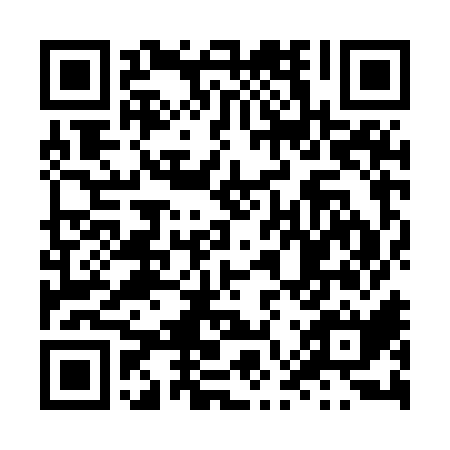 Ramadan times for Sulomoisa, EstoniaMon 11 Mar 2024 - Wed 10 Apr 2024High Latitude Method: Angle Based RulePrayer Calculation Method: Muslim World LeagueAsar Calculation Method: HanafiPrayer times provided by https://www.salahtimes.comDateDayFajrSuhurSunriseDhuhrAsrIftarMaghribIsha11Mon4:284:286:4012:234:046:086:088:1212Tue4:254:256:3712:234:066:116:118:1413Wed4:224:226:3412:234:086:136:138:1714Thu4:194:196:3112:224:106:156:158:1915Fri4:164:166:2812:224:126:176:178:2216Sat4:134:136:2612:224:146:196:198:2417Sun4:104:106:2312:224:156:226:228:2718Mon4:064:066:2012:214:176:246:248:3019Tue4:034:036:1712:214:196:266:268:3220Wed4:004:006:1412:214:216:286:288:3521Thu3:563:566:1212:204:226:306:308:3822Fri3:533:536:0912:204:246:336:338:4023Sat3:493:496:0612:204:266:356:358:4324Sun3:463:466:0312:204:286:376:378:4625Mon3:423:426:0012:194:296:396:398:4926Tue3:393:395:5812:194:316:416:418:5227Wed3:353:355:5512:194:336:446:448:5528Thu3:323:325:5212:184:346:466:468:5829Fri3:283:285:4912:184:366:486:489:0130Sat3:243:245:4712:184:386:506:509:0431Sun4:204:206:441:175:397:527:5210:071Mon4:164:166:411:175:417:557:5510:102Tue4:124:126:381:175:427:577:5710:133Wed4:094:096:351:175:447:597:5910:164Thu4:054:056:331:165:468:018:0110:205Fri4:004:006:301:165:478:038:0310:236Sat3:563:566:271:165:498:068:0610:267Sun3:523:526:241:155:508:088:0810:308Mon3:483:486:221:155:528:108:1010:339Tue3:433:436:191:155:548:128:1210:3710Wed3:393:396:161:155:558:148:1410:41